Sport Climbing EndorsementNZOIA Summary Sheet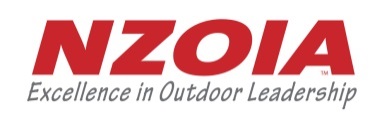 Name: Name: Name: The purpose of this form is to summarise your logbook so we can clearly see the prerequisite days required for this qualification. These are an absolute minimum expectation for those planning to sit this assessment. Please summarise all your logged experience. A climbing day is considered to be at least 4 hours climbing and no less than 4 pitches climbed The purpose of this form is to summarise your logbook so we can clearly see the prerequisite days required for this qualification. These are an absolute minimum expectation for those planning to sit this assessment. Please summarise all your logged experience. A climbing day is considered to be at least 4 hours climbing and no less than 4 pitches climbed The purpose of this form is to summarise your logbook so we can clearly see the prerequisite days required for this qualification. These are an absolute minimum expectation for those planning to sit this assessment. Please summarise all your logged experience. A climbing day is considered to be at least 4 hours climbing and no less than 4 pitches climbed Summary of personal and instructional experienceSummary of personal and instructional experienceTotalTotal number of days lead climbing (at least 30 including at least 2 different outdoor sport climbing venues and 2 different indoor/artificial sport climbing venues) Total number of days lead climbing (at least 30 including at least 2 different outdoor sport climbing venues and 2 different indoor/artificial sport climbing venues) Details of personal experienceDetails of personal experienceTotalNumber of days personal climbing (at least 20 days including leading a minimum of grade 16 sports route at a variety of crags and venues. Formal training days not included) Number of days personal climbing (at least 20 days including leading a minimum of grade 16 sports route at a variety of crags and venues. Formal training days not included) List locations:List locations:List locations:Details of instructional experienceDetails of instructional experienceTotalNumber of days co-instructing, working as an assistant or instructing lead climbing (at least 5 days)Number of days co-instructing, working as an assistant or instructing lead climbing (at least 5 days)List locations:List locations:List locations:Formal TrainingFormal TrainingTotalNumber of days of formal instruction you have received as part of a programme, training course etc.Number of days of formal instruction you have received as part of a programme, training course etc.Have you attended a pre-assessment training programme administered by a NZOIA Rock qualification holder?Have you attended a pre-assessment training programme administered by a NZOIA Rock qualification holder?If yes, when & where:If yes, when & where:If yes, when & where: